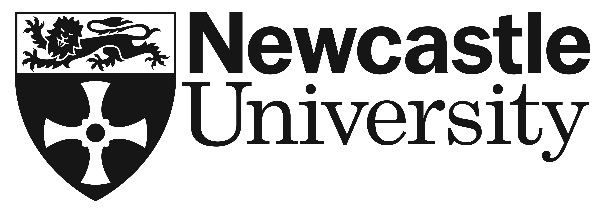 NEWCASTLE UNIVERSITYQUESTIONNAIRE FOR STUDENTS WITHDRAWING FROM STUDIES (Research Students)Note: Students who decide to withdraw from their studies should inform the University as soon as possible as this action can have financial implications.  Following withdrawal, internal services (Tuition Fees and Accommodation), external agents or sponsors are informed.A member of staff (normally the supervisor) should, wherever possible and appropriate, work through this proforma with the student. Where this is not possible, the student should complete the form on his/her own. This provides the University with valuable information to continue to review and enhance the student experience at the University. Please ensure that all sections of the form are completed. The form should be returned to the relevant Graduate School Manager who will ensure that information derived from the form is considered by the appropriate University staff member(s).What were your reasons for withdrawing from the programme? (Please tick all boxes which apply.) Please provide more detail on your main reason for withdrawing from the programme:At which point did you first began to consider withdrawing from the programme? (please tick the appropriate response)Year 1		Year 2		Year 3		Year 4 (where appropriate)	Pending Submission (Writing-up)	Extension Year		Under Examination		Had you discussed your thoughts of withdrawing with any of the following:Were there any aspects of studying here which were worthwhile or enjoyable, for example: (please indicate 1 to 5 where 1 is the lowest satisfaction and 5 is the highest satisfaction)From what you have experienced of your degree programme so far, has it met your expectations upon application to the course?YES               NO 	      If not, how did it differ from these expectations?From the information that you accessed and the activities you attended prior to starting your programme, how satisfied are you with their representation of your programme and Newcastle University? (please indicate 1 to 5 where 1 is the lowest satisfaction and 5 is the highest satisfaction) What are your plans for the future:Member of Staff:Signed:   _________________________________  Dated:  _____________________Name:     _____________________________________________________________Position:  _____________________________________________________________                (e.g. Personal Tutor, Head of School)Student:Signed:                                                                       Dated:PLEASE RETURN THE COMPLETED FORM ALONG WITH YOUR UNIVERSITY SMART CARD TO EITHER:HaSS and SAgE GRADUATE SCHOOL, LEVEL 6, SIR HENRY DAYSH BUILDING, NEWCASTLE UNIVERSITY, NEWCASTLE UPON TYNE, NE1 7RU (HASS and SAgE PGR STUDENTS)MEDICAL SCIENCES GRADUATE SCHOOL, 3rd FLOOR, RIDLEY  BUILDING 1, NEWCASTLE UNIVERSITY, NEWCASTLE UPON TYNE, NE1 7RU(MEDICAL SCIENCES PGR STUDENTS)NAME:PROGRAMME:STAGE/YEAR:STUDENT NUMBER:Date of leaving degree (the last date of formal attendance at the University)?Date of leaving degree (the last date of formal attendance at the University)?a.Health Reasonsb.Personal reasonsc.Dissatisfaction with the programme d.Transferred to another institution e..Financial reasonsf. .Academic Reasonsg. Excluded from programme/Newcastle Universityh. Entered employmenti.Other (please specify)a.Your supervisorb.Other member of staff in the Schoolc.Student Services: Graduate SchoolOther Student Progress ServiceStudent Wellbeing ServiceCareers Serviced.Another team within Student Servicese.Student Advice Centre (Student Union)   f.Your mentor/buddy (where appropriate)g.Friends/familya.Research area of your programme b.Structure of your programmec.Quality of your supervisiond.Research facilities (Laboratories; Equipment; Materials)e.Learning facilities (Library; Computer rooms)f.Student facilities (Social Space; Student Union) g.Student support and Wellbeing Servicesh.Sports facilitiesi.Student Accommodationj.Social Scenea.University/School Research Handbookb.School/Subject Information c.Newcastle University Prospectusd.Newcastle University Websitee.Newcastle University Social Media (e.g.Facebook)f.University Open Dayg.School Open Dayh.Taster activities arranged with your School (where appropriate)i.Other